Об утверждении Плана мероприятий по укреплению межнационального мира и межконфессионального согласия, профилактике межнациональных конфликтов на 2021-2023гг.В целях актуализации работы администрации Советского муниципального района по обеспечению стабильной социально-политической обстановки, гармонизации межнациональных (межэтнических) отношений на основе ценностей многонационального российского общества, обеспечению равенства прав исвобод человека и гражданина независимо от расы, национальности, языка, происхождения, имущественного и должностного положения, места жительства, отношения к религии, убеждений, принадлежности к общественным объединениям, а также других обстоятельств, социальной и культурной адаптации иностранных граждан на территории муниципального района, в соответствии с Федеральным законом от
06.10.2003 № 131-ФЗ «Об общих принципах реализации местного
самоуправления в Российской Федерации», Стратегией государственной
национальной политики Российской Федерации на период до 2025 года,
утвержденной указом Президента Российской Федерации от 19.12.2012 № 1666 (ред. от 06.12.2018), руководствуясь Уставом Советского муниципального района, администрация Советского муниципального района ПОСТАНОВЛЯЕТ:1.Утвердить Планмероприятий по укреплению межнационального мира и межконфессионального согласия, профилактике межнациональных конфликтов на 2021-2023гг. (прилагается).2. Настоящее постановление вступает в силу с даты его официального опубликования.  Глава Советскогомуниципального района                                                                 С.В. ПименовИванова Е.В.5-37-71	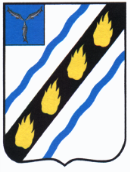 АДМИНИСТРАЦИЯСОВЕТСКОГО МУНИЦИПАЛЬНОГО РАЙОНАСАРАТОВСКОЙ ОБЛАСТИПОСТАНОВЛЕНИЕот  25.06.2021  № 340р.п. Степное